МІНІСТЕРСТВО ОСВІТИ І НАУКИ УКРАЇНИДержавний вищий навчальний заклад «Донбаський державний педагогічний університет», 
м. Слов’янськ (Україна)НПУ імені М. П. Драгоманова, 
м. Київ (Україна)Муданьцзяньський педагогічний університет, м. Муданьцзянь (Китай)Університет Яна Кохановського в Келцах (Польща) 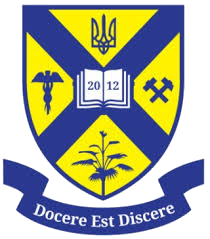 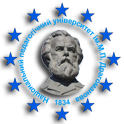 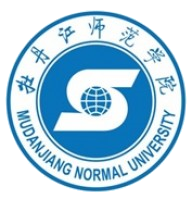 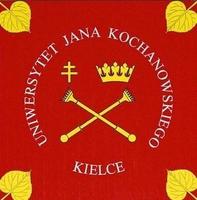 Міжнародна інтернет-конференція«ПРОФЕСІОНАЛІЗМ ПЕДАГОГА В УМОВАХ ОСВІТНІХ ІННОВАЦІЙ»25 – 26 квітня 2017 рокуШановні науковці, викладачі, наукові співробітники, аспіранти, пошукувачі!Запрошуємо взяти участь у роботі Міжнародної інтернет-конференції «Професіоналізм педагога в умовах освітніх інновацій», яка відбудеться 25 – 26 квітня 2017 року на базі Державного вищого навчального закладу «Донбаський державний педагогічний університет» (м. Слов’янськ Донецької області).Напрями роботи конференції:Актуальні тенденції розвитку початкової освіти в умовах оновлення освітніх стандартів.Теорія та практика організації навчально-виховного процесу в дошкільному навчальному закладі та загальноосвітній школі.Теорія та методика вивчення соціально-гуманітарних, фундаментальних і фахових дисциплін у системі вищої професійної педагогічної освіти.Сучасні тенденції розвитку мистецької освіти майбутнього педагога. Теоретико-методичні засади використання інноваційних технологій у фаховій підготовці вчителя.Конференція відбудеться в дистанційній формі, передбачено online реєстрацію та Skype-спілкування. Робочі мови конференції: українська, російська, англійська, польська.Матеріали конференції, оформлені у вигляді статей, будуть опубліковані в електронному науковому виданні «Професіоналізм педагога: теоретичні й методичні аспекти» (режим доступу до видання: http://pptma.dn.ua/index.php/uk/). Видання включене до Переліку наукових фахових видань України у галузі «Педагогічні науки» / наказ Міністерства освіти і науки України № 820 від 11.07.2016 р. Календар конференціїПрийом заявок на участь у конференції, статей та організаційних внесків – до 20 квітня 2017 р.Проведення конференції – 25 – 26 квітня 2017 р.Видання матеріалів конференції на сайті електронного наукового видання «Професіоналізм педагога: теоретичні й методичні аспекти» – до 10.05.2017 р.Організаційний внесокУчасть у Міжнародній інтернет-конференції «Професіоналізм педагога в умовах освітніх інновацій» передбачає внесення організаційного внеску в розмірі 150 грн. для учасників з України. Організаційний внесок витрачається на організацію конференції, рецензування матеріалів конференції, виготовлення програми конференції, сертифікатів учасників та іншої рекламної продукції. Організаційний внесок потрібно перерахувати на картку ПриватБанку 5168 7423 4462 0715 (одержувач – Гаврілова Людмила Гаврилівна, призначення платежу: «Оргвнесок за участь у конференції»).Вартість друку статті у фаховому електронному науковому виданні «Професіоналізм педагога: теоретичні й методичні аспекти» – 30 грн. за одну сторінку.Для участі у Міжнародній інтернет-конференції «Професіоналізм педагога в умовах освітніх інновацій» необхідно:заповнити online анкету-заявку учасника конференції за посиланням https://goo.gl/forms/chYO1whZPXeFPb412 ;зареєструватися на сайті електронного наукового видання «Професіоналізм педагога: теоретичні й методичні аспекти» (http://pptma.dn.ua/index.php/uk/) для подання статті; надіслати на електронну скриньку tppokafedra@gmail.com копію квитанції про сплату оргвнеску конференції та видання статті.Адреса оргкомітету конференції:ДВНЗ «Донбаський державний педагогічний університет», факультет підготовки вчителів початкових класів, кафедра теорії і практики початкової освіти (Україна, Донецька обл., м. Слов’янськ, вул. Університетська, 12, каб. 35)Для довідок:tppokafedra@gmail.com (кафедра теорії і практики початкової освіти).0509501801 – Гаврілова Людмила Гаврилівна, д.п.н., професор кафедри.0662213486 – Ішутіна Олена Євгенівна, асистент кафедри.